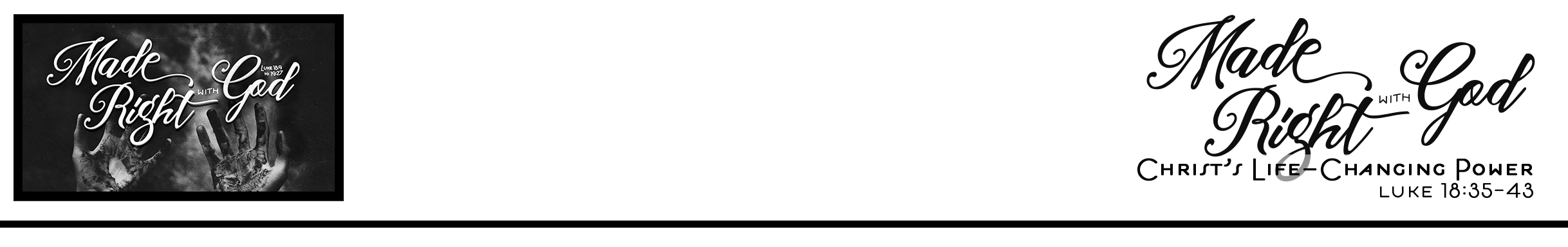 1. Recognize __________________________________   	(vv.35-38)2. Relentlessly ________________________________   	(v.39)3. Gratefully __________________________________   	(vv.40-43)Application QuestionsThese questions are provided for your further study and application of today’s sermon. Thoughtfully writing out the answers to these questions will help to drive home the point of today’s study. It is also helpful when you are able to discuss your answers with others. For more information about small groups at Compass Bible Church that utilize these questions as the basis for their weekly discussion, please call the church office at (949) 540-0699 or email us at SmallGroups@CompassChurch.org. 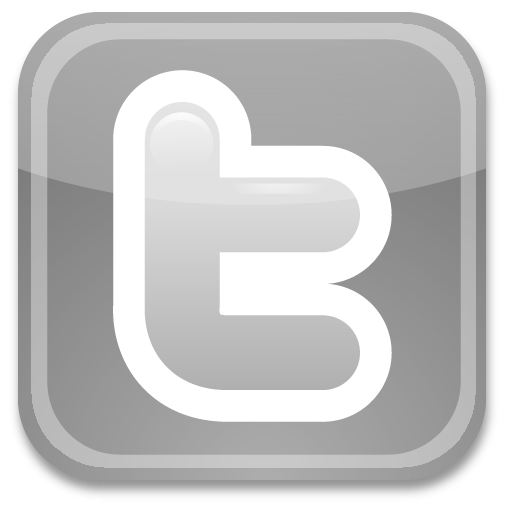 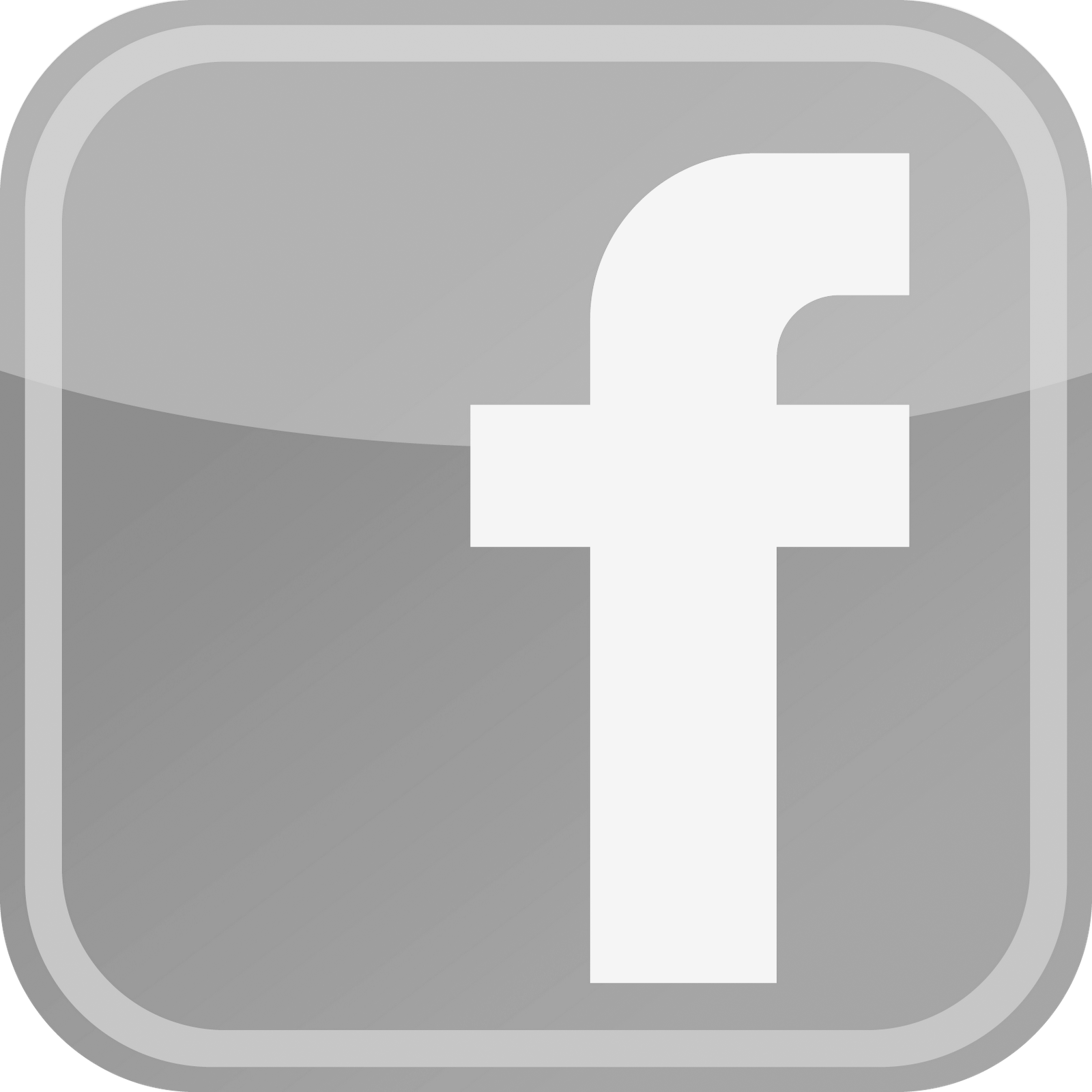 1.	Read Isaiah 9:5-7.  God’s people in the first century had high expectations regarding the Messiah because of the promises that he would take charge of the world and secure a lasting peace. Why do you think the average Christian’s expectation about Christ’s forthcoming fulfillment of those promises is often so blasé?2.	Read Ezekiel 34:23-31 and Revelation 11:15-17.  What can you do to restore a more vivid and heightened expectancy of Christ’s forthcoming reign?3.	Read Ephesians 2:1-10.  Why is the dispensing of God’s saving mercy on a life a much bigger deal than most realize? What are some of the monumental and eternal benefits granted to the recipients of his grace according to this passage?4.	Read Psalm 32:1 and Luke 5:23-24.  Why is our eternal forgiveness so much more important than the current status of our health or wealth?  What can you do to keep these dissimilar concerns in perspective?5.	Read Luke 9:57-62.  How does a conditional commitment to follow Christ (i.e., if he will provide this for me, or if he will still allow me to do that) signify that one has failed to recognize Jesus for who he is? What are some of the common conditions people have today regarding Christianity?